A Record of Success:  The King’s University in Edmonton is a lively, dynamic and nurturing learning environment. King’s learning experience is enhanced by the institution’s strong commitment to community service and faculty research. King’s offers fully accredited three and four-year Bachelor degrees in the arts, humanities, social sciences, natural sciences, and commerce, as well as a two-year Bachelor of Education after-degree. King’s currently serves over 800 students of all ages from a variety of backgrounds from across Canada and abroad, representing a wide variety of nations.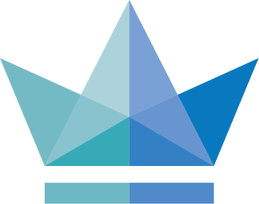 Part-time Sessional Position in PsychologyPosition Summary:  Teach PSYC 465: Learning and Memory in the winter term of the 2020-21 academic year. This class meets Tuesday/Thursday from 3:30-4:50 p.m.Course Description:  PSYC 465: This course examines how behavior is affected by experience (learning) and how organisms retain those experiences so that they can affect behavior in the future (memory). Theories of learning, such as classical conditioning, operant conditioning, and imitation, are discussed as well as mechanisms for storing and retrieving learned information.Academic Qualifications: Minimum of a Master’s degree in Psychology with graduate level course work in teaching area; Ph.D. preferred.A condition of employment is assent to the University’s Christian Statement of Faith.Deadline for Application:  When filledTerm: January 1 – April 30, 2021 Dr. Hank Bestman, Vice President AcademicThe King's University 9125 – 50 Street, Edmonton, AB  T6B 2H3Fax: 465-3534E-mail: hank.bestman@kingsu.ca.Visit our web site at www.kingsu.caIn accordance with Canadian immigration regulations, this advertisement is addressed first to Canadian citizens and permanent residents.  The University encourages all qualified candidates, including visible minorities, to apply.Salary:M.A.Lecture:$3,956 - $5,056 (depending on experience)Ph.D.Lecture:$4,616 - $5,496 (depending on experience)